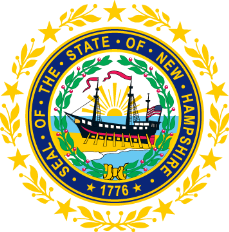 STATEWIDE INDEPENDENT LIVING COUNCILMarch 15, 2023, 12:30 p.m. – 2:30 p.m.Room 100, Walker Building21 South Fruit StreetAGENDACarrie Dudley, ChairAs the chair of this council, Carrie will follow the federal health emergency guidelines as it relates to the rising cases of COVID and allow this body to be remote with the ability to meet with quorum while being remote.12:30 – 1:00 pm Arrival and Luncheon 1:00 – 2:30 pm SILC MeetingIntroductions and Roll Call Approval of Minutes of 1/18 Full SILC MeetingCommittee UpdatesMembership GovernanceAdvocacySPIL ProgressDiscussion on In-Person Quorum and RSA 91-ARevisit on audio and video quality of new location Other Business  AdjournmentNEXT SILC MEETING –Wednesday, May 17, 2023 at Walker Building 